POZOJ CUP 24. – 27. august 2023, Čakovec, Chorvátsko KategórieChlapci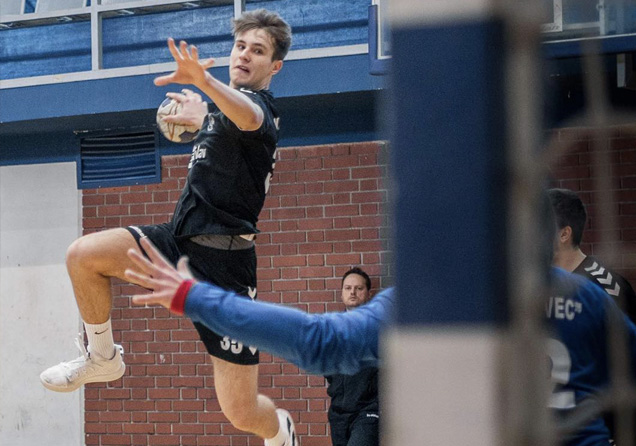 B 17 – 2006B 15 – 2008B 13 – 2010B 11 – 2012Dievčatá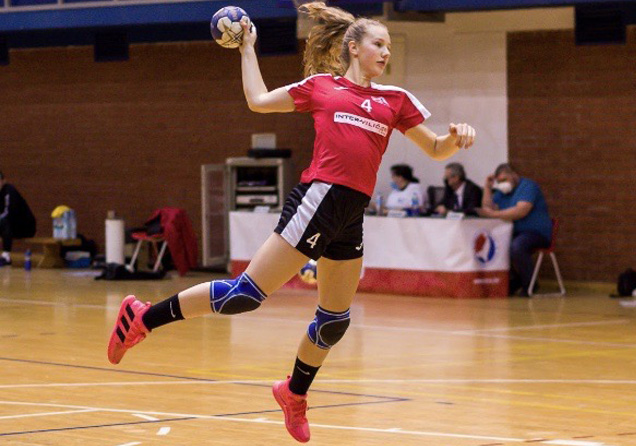 G 16 – 2007 G 14 – 2009G 12 – 2011 G 10 – 2013Platba a registráciaRegistrácia do 01.8.2023., platba do 15.8.2023.Pre družstvá, ktoré budú aj ubytované, bude zabezpečený Pozoj passPozoj passPozoj pass náramok zahŕňa:• účasť na turnaji,
• darček,
• vstup do všetkých hál a šatní,
• účasť na Párty pre družstvá,
• zľavu na kúpalisko a na iné označené miesta,
• bezplatná doprava medzi šp.halami.Párty pre trénerov a družstváPárty pre trénerov (piatok)Pre všetkých trénerov  bude organizovaná uvítacia párty na otvorenom pred hlavnou halou, v prípade zlého počasia sa bude konať v hale. Zábava začína o 21 hod.Športska ul. 1, 40000, Čakovec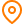 ss-graditeljska-ck.skole.hr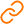 Cocktail Catering by ShankeriPárty pre družstvá (sobota)Pre mladých hádzanárov a hádzanárky Pozoj cup  bude organizovaná Párty pri jazere blízko hradieb čakoveckého starého mesta Zrinski. Sprievod družstiev začína o 20hod pred halou Graditelskej školy Čakovec, odkiaľ pôjdu účastníci so zástavami svojich klubov smerom do centra mesta. Účastníci sa budú zabávať pod holým nebom, s DJom, ohňostrojom a super programom.  Športska ul. 1, 40000, Čakovecss-graditeljska-ck.skole.hrStari grad ZrinskihTransport – Shuttle busShuttle bus – kyvadlová doprava bude premávať medzi halami a je zadarmo pre všetkých účastníkov turnaja s Pozoj pass náramkom. Zastávky: pred halamiI. OŠ Čakovec,II. OŠ Čakovec, OŠ Ivanovec, OŠ Strahoninec, ATON Nedelišće, OŠ Mala Subotica, OŠ Mursko SredišćeOŠ PrelogDG Sport PrelogOŠ Donji KraljevecHalyPozoj hádzanársky turnaj je halový turnaj, ktorý sa hrá v 10 halách v Čakovci a okolí. Väčšina hál má rozmery 40x20metrov a je v nich povolené používanie lepu. Najmladšie kategórie môžu hrať aj v halách s rozmermi32x20m.  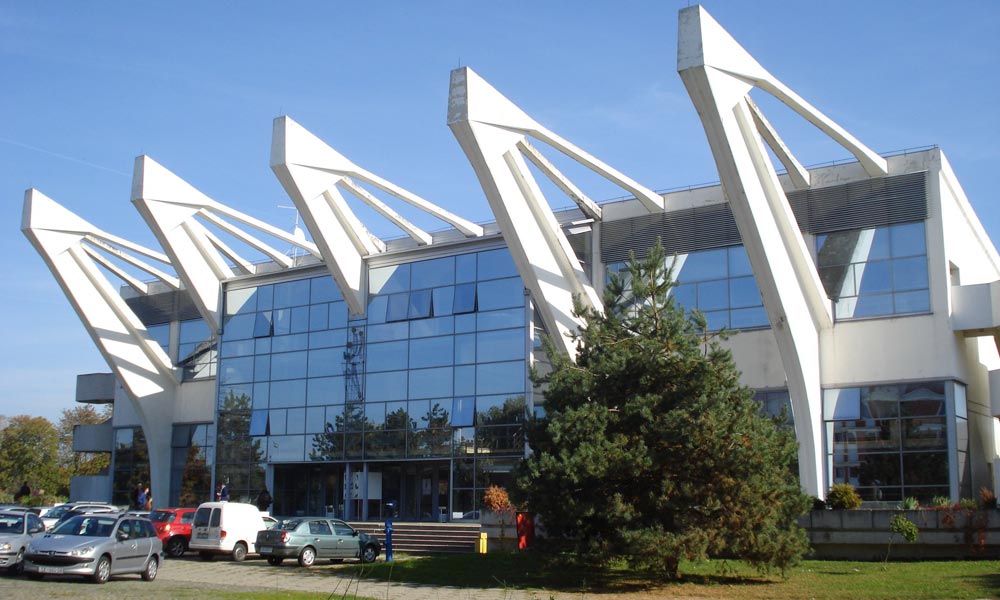 Graditeljska škola ČakovecUbytovanie v triedach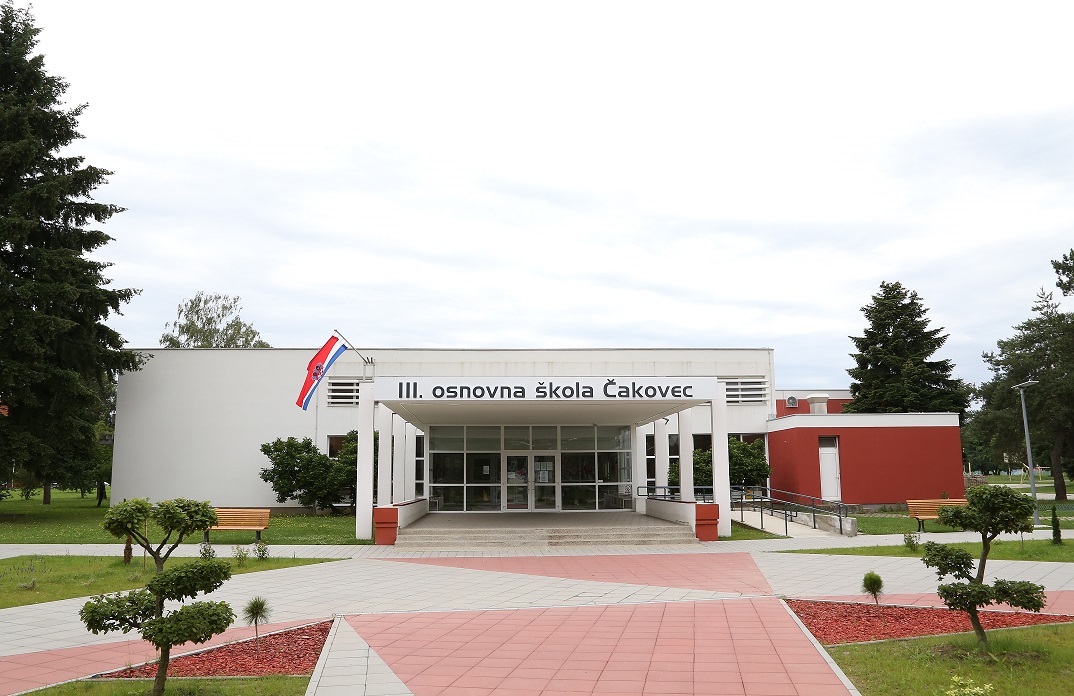 III. Základná škola ČakovecIvana pl.Zajca 24, 40000, Čakovecos-treca-ck.skole.hrKapacita: 50 tried. Ubytovanie bez postelí- vlastné matrace. WC a sprcha sa nachádzajú v budove.Cena: 85 €/osoba. Zahŕňa: ubytovanie, 3x polpenzia a Pozoj pass. Škola je vzdialená 2 minúty od hlavnej haly. Obedy si družstvá zabezpečujú sami (pred halou sa pečú rôzne jedlá, možnosť objednania pizze, hamburgery, šaláty.......Možnosť ubytovania aj v hosteloch alebo v hoteloch, ceny na vyžiadanie ( od 130€-200€/osoba)Propozície1. PropozícieZápasy sa hrajú podľa pravidiel  IHF a HRS Hrací čas – 2X20 minút: B 17 (2006), B 15 (2008), G 16 (2007) a G 14 (2009)Hrací čas – 2X15 minút: B 13 (2010), B 11 (2012), G 12 (2011) a G 10 (2013)Hrá sa bez Time outu.
Vylúčenie hráča: 1 minúta.
Ak hráč dostane červenú kartu, môže nastúpiť na ďalší zápas. Poradie družstiev bude určené nasledovne:1. počet bodov
2. vzájomný zápas
3. skóre
4. viac dosiahnutých gólov
5. vylosovanieV prípade nerozhodného výsledku v skupine sa víťaz určí po 3 sedmičkách. Ak ani potom nebude rozhodnuté, družstvo realizuje 7m hody až pokiaľ sa nerozhodne o víťazovi.2. KategórieChlapciB 17 (2006/07), veľkosť lopty 3
B 15 (2008/09), veľkosť lopty 2
B 13 (2010/11), veľkosť lopty 1
B 11 (2012/13), veľkosť lopty 0DievčatáG 16 (2007/08), veľkosť lopty 2
G 14 (2009/10), veľkosť lopty 1
G 12 (2011/12), veľkosť lopty 0
G 10 (2013/14), veľkosť lopty 03. Každé družstvo bude hrať minimálne 6 zápasovAk máte záujem zúčastniť sa, alebo získať viac informácií o turnaji, neváhajte ma kontaktovať.Dostanič SilviaTel.č.: 0908042686Email: dosilvia@gmail.com